 “มาตรฐานการศึกษาระดับการศึกษาขั้นพื้นฐาน  มาตรฐานที่1 คุณภาพผู้เรียน”   มาตรฐานที่ 1 คุณภาพของผู้เรียนผลสัมฤทธิ์ทางวิชาการของผู้เรียนมีความสามารถในการอ่าน การเขียน การสื่อสารและการคิดคำนวณ มีความสามารถในการคิดวิเคราะห์ คิดอย่างมีวิจารณญาณ อภิปรายแลกเปลี่ยนความ                          คิดเห็น และแก้ปัญหา                     3)   มีความสามารถในการสร้างนวัตกรรม                     4)   มีความสามารถในการใช้เทคโนโลยีสารสนเทศและการสื่อสาร                      5)   มีผลสัมฤทธิ์ทางการเรียนตามหลักสูตรสถานศึกษา                     6)   มีความรู้ ทักษะพื้นฐาน และเจตคติที่ดีต่องานอาชีพ             1.2  คุณลักษณะที่พึงประสงค์ของผู้เรียน                    1) การมีคุณลักษณะและค่านิยมที่ดีตามที่สถานศึกษากำหนด                    2) ความภูมิใจในท้องถิ่นและความเป็นไทย                    3) การยอมรับที่จะอยู่ร่วมกันบนความแตกต่างและหลากหลาย                    4) สุขภาวะทางร่างกาย และจิตสังคมมาตรฐานที่ 3  กระบวนการจัดการเรียนการสอนที่เน้นผู้เรียนเป็นสำคัญ                1) จัดการเรียนรู้ผ่านกระบวนการคิดและปฏิบัติจริง และสามารถนำไปประยุกต์ใช้ในชีวิตได้                2) ใช้สื่อ เทคโนโลยีสารสนเทศ และแหล่งเรียนรู้ที่เอื้อต่อการเรียนรู้                3) มีการบริหารจัดการชั้นเรียนเชิงบวก                4) ตรวจสอบและประเมินผู้เรียนอย่างเป็นระบบ และนำผลมาพัฒนาผู้เรียน                5) มีการแลกเปลี่ยนเรียนรู้และให้ข้อมูลสะท้อนกลับเพื่อพัฒนาและปรับปรุงการจัดการเรียนรู้ตารางแสดงหลักฐานหรือเอกสารที่สอดคล้องกับมาตรฐานที่ 1 คุณภาพผู้เรียน          ลงชื่อ อ.แคทธียา เจริญสุข                                                                                                 (........../............/...........)                                                                                          อาจารย์ผู้รับผิดชอบตารางแสดงหลักฐานหรือเอกสารที่สอดคล้องกับ มาตรฐานที่ 3  กระบวนการจัดการเรียนการสอนที่เน้นผู้เรียนเป็นสำคัญ               ลงชื่อ อ.แคทธียา เจริญสุข                                                                                                 (........../............/...........)                                                                                          อาจารย์ผู้รับผิดชอบ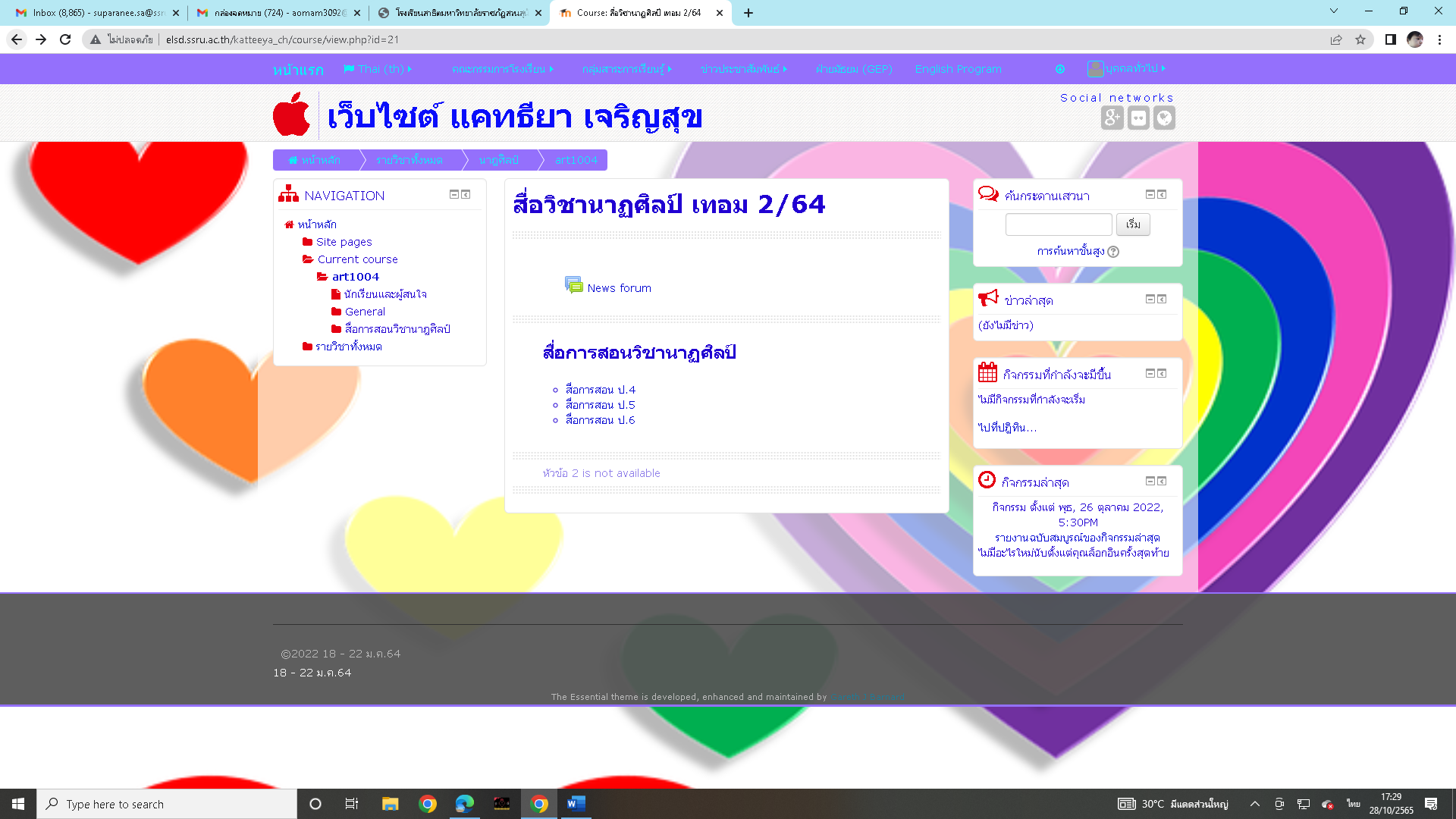 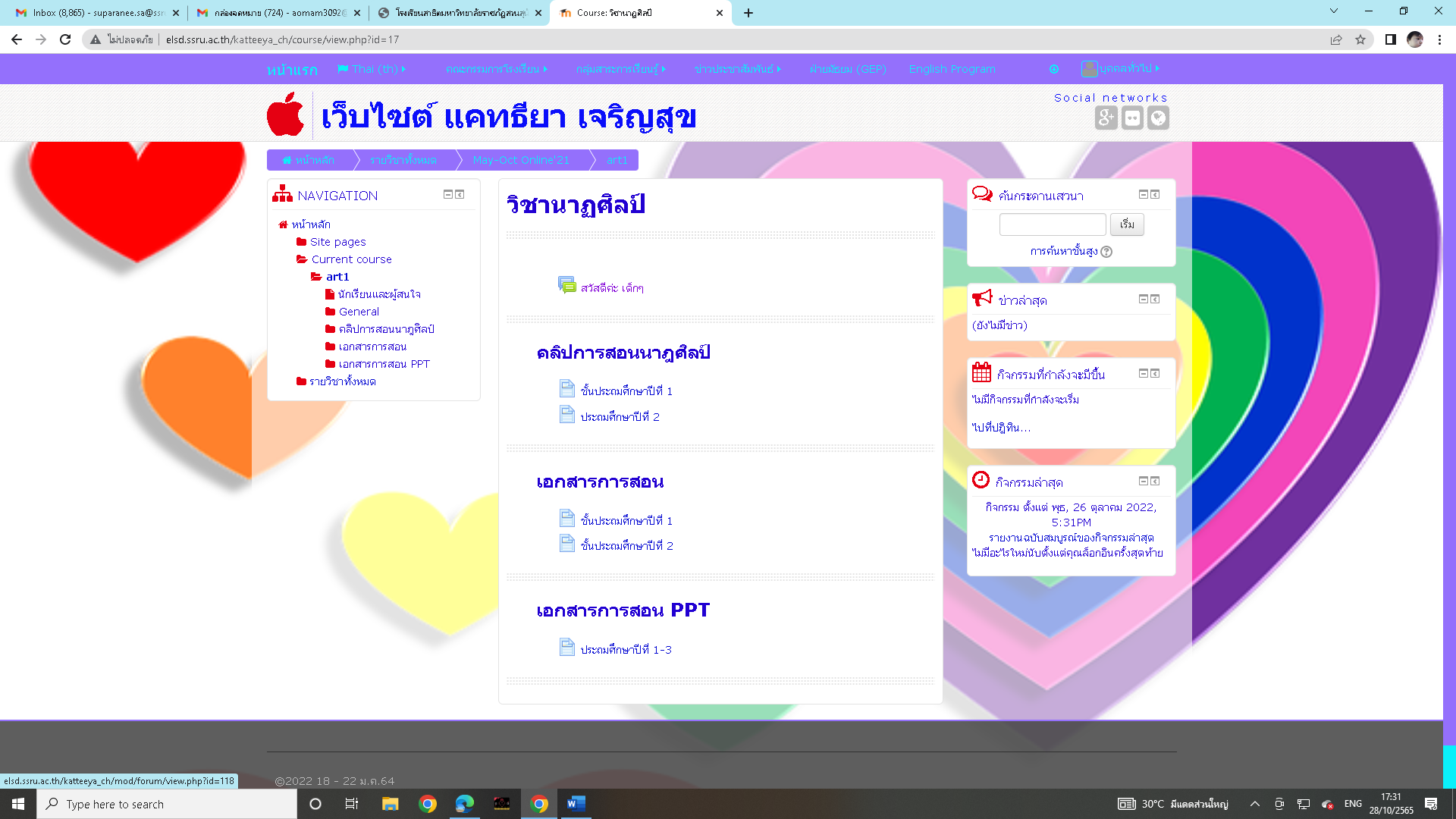 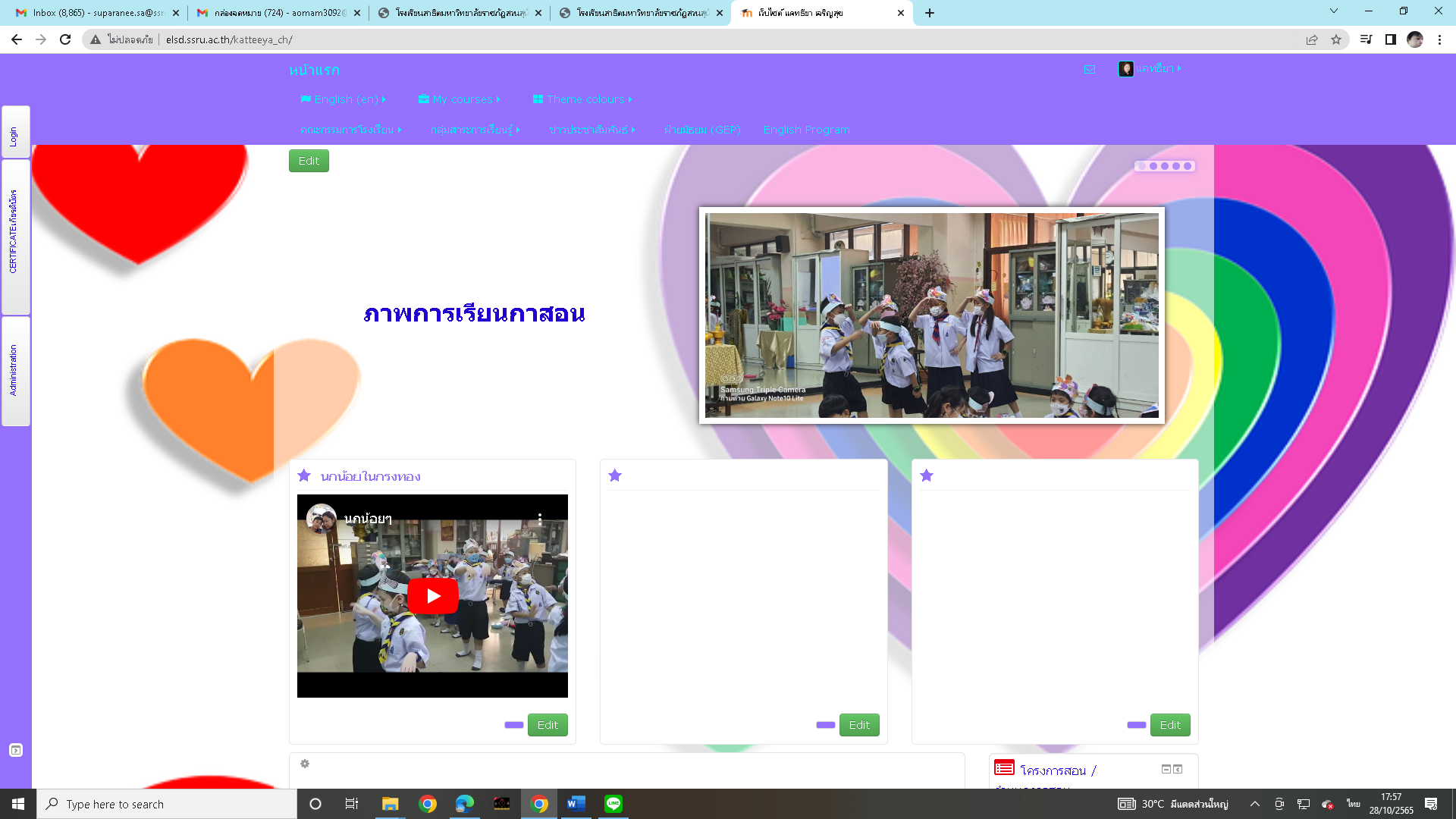 ลำดับที่ เอกสาร/โครงการ/กิจกรรมเอกสาร/โครงการ/กิจกรรมมาตราฐานข้อที่หลักฐานแหล่งสืบค้นหลักฐาน11เครื่องมือการประเมินการสอนนาฏศิลป์ และตัวอย่างคลิปมฐ.1 คุณภาพผู้เรียน ทุกข้อ- powerpointhttp://elsd.ssru.ac.th/katteeya_ch/course/view.php?id=2122เครื่องมือการประเมินการสอนนาฏศิลป์ และตัวอย่างคลิปpowerpointhttp://elsd.ssru.ac.th/katteeya_ch/course/view.php?id=1733นกน้อยในกรงทองตัวอย่างคลิปhttps://youtu.be/wa7__OGIg1Qลำดับที่ เอกสาร/โครงการ/กิจกรรมมาตราฐานข้อที่หลักฐาน1.คลิปการสอนโดยใช้ zoomมฐ3.(ทุกข้อ)คลิปผลงาน2.คลิปเพลงสากลคลิปผลงาน